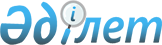 О внесении дополнений в постановление Правительства Республики Казахстан от 30 октября 2017 года № 687 "Об утверждении Правил исчисления стажа работы государственных служащих, дающего право на установление должностного оклада"
					
			Утративший силу
			
			
		
					Постановление Правительства Республики Казахстан от 11 сентября 2019 года № 684. Утратило силу постановлением Правительства Республики Казахстан от 16 июня 2023 года № 479.
      Сноска. Утратило силу постановлением Правительства РК от 16.06.2023 № 479 (вводится в действие со дня его первого официального опубликования).
      Правительство Республики Казахстан ПОСТАНОВЛЯЕТ:
      1. Внести в постановление Правительства Республики Казахстан от 30 октября 2017 года № 687 "Об утверждении Правил исчисления стажа работы государственных служащих, дающего право на установление должностного оклада" (САПП Республики Казахстан, 2017 г., № 53, ст. 341) следующие дополнения:
      в Правилах исчисления стажа работы государственных служащих, дающего право на установление должностного оклада, утвержденных указанным постановлением:
      пункт 3 дополнить подпунктом 8-1) следующего содержания:
      "8-1) работы в субъектах квазигосударственного сектора и/или крупного предпринимательства на руководящих должностях или должностях, соответствующих функциональным направлениям занимаемой государственной должности для политических государственных служащих, административных государственных служащих корпуса "А", а также корпуса "Б" категорий А-1, А-2, В-1, В-2, С-1, С-2, С-О-1, С-О-2, С-R-1, C-R-2, D-1, D-2, D-О-1, D-О-2, Е-1, Е-2, E-R-1;";
      дополнить пунктом 6-1 следующего содержания:
      "6-1. Документом, подтверждающим стаж работы в субъекте крупного предпринимательства, указанный в подпункте 8-1) пункта 3 настоящих Правил, являются сведения о том, что субъект крупного предпринимательства соответствует одному или двум из следующих критериев: среднегодовая численность работников более двухсот пятидесяти человек и (или) среднегодовой доход свыше трехмиллионнократного месячного расчетного показателя, установленного законом о республиканском бюджете и действующего на 1 января соответствующего финансового года.".
      2. Настоящее постановление вводится в действие со дня его первого официального опубликования.
					© 2012. РГП на ПХВ «Институт законодательства и правовой информации Республики Казахстан» Министерства юстиции Республики Казахстан
				
      Премьер-МинистрРеспублики Казахстан 

А. Мамин
